Сумська міська радаVIІІ СКЛИКАННЯ IV СЕСІЯРІШЕННЯвід 24 лютого 2021 року № 445-МРм. СумиРозглянувши звернення громадянок, надані документи, відповідно до статей 12, 20, 40, 79-1, 118, 121, 122 Земельного кодексу України, статті 50 Закону України «Про землеустрій», частини третьої статті 15 Закону України «Про доступ до публічної інформації», протоколу засідання постійної комісії з питань архітектури, містобудування, регулювання земельних відносин, природокористування та екології Сумської міської ради від 26.01.2021 № 6, керуючись пунктом 34 частини першої статті 26 Закону України «Про місцеве самоврядування в Україні», Сумська міська рада ВИРІШИЛА:Надати Бритовій Анні Олександрівні та Бритовій Олександрі Олександрівні дозвіл на розроблення проекту землеустрою щодо відведення земельної ділянки у власність за адресою: м. Суми, вул. Кузнечна, 1В, кадастровий номер 5910136300:03:002:0061, площею 0,1000 га під розміщеним на ній житловим будинком, який знаходиться в спільній частковій власності (по ½ частині у кожної) для будівництва і обслуговування житлового будинку, господарських будівель і споруд (присадибна ділянка).Сумський міський голова                                                                     О.М. ЛисенкоВиконавець: Клименко Ю.М.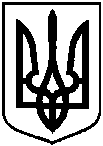 Про надання Бритовій Анні Олександрівні та Бритовій Олександрі Олександрівні дозволу на розроблення проекту землеустрою щодо                  відведення земельної ділянки у власність за адресою: м. Суми,                        вул. Кузнечна, 1В, кадастровий номер 5910136300:03:002:0061, площею 0,1000 га